Circolare: CA/2021/10Data Prima Emissione: 17.11.2021Data Ultimo Aggiornamento: 18.11.2021 Circolare Campionato Squadre Libere Miste RegionaleSede di Gara Arbitro : Giuseppe Zolzettich. Periodo Campionato: 20/21 Novembre 2021Circolare di svolgimentoVerifica green pass e conferma squadre ore 15.15. Inizio della prima sessione  H. 15,30 con 10,00 minuti di pausa tra le sessioni. Ogni sessione durerà circa h. 1,40. Ogni squadra dovrà presentarsi munita di due copie della Carta delle Convenzioni correttamente e compiutamente compilate (dal sito FIGB si possono scaricare modelli in bianco) e di GREEN PASS.Un tesserato che abbia già giocato nel Nazionale ,esclude dalla selezione nazionale la squadra, per cui giocherà solo per il regionale.   Il  Comitato Regionale Campania si riserva di modificare la formula di gioco in caso di sopraggiunte variazioni del numero delle squadre partecipanti. Squadre Iscritte Comitato Regionale della Campania 	Circolare CA/2021/10 del 18.11.2021	Pagina 1 Squadre ammesse alla Fase Nazionale 2022: da definireFormula di gioco – Girone all’italiana su 5 turni di 12 mani, con formula Barometer invertito. E’ ammessa la variazione di formazione a metà turno in sala aperta. La classifica è calcolata in VP (scala continua 20-0).       La squadra vincitrice vincente si fregia del titolo di Campione Regionale Squadre Libere Miste 2021. Orari di gioco Comitato Regionale della Campania 	Circolare CA/2021/10 del 28.10.2021	Pagina 2 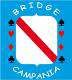 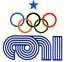 : Tennis Club Vomero – via Gioacchino Rossini 6 (Na)La squadra prima classificata, che ne abbia diritto, acquisirà il titolo  di Campione La squadra prima classificata, che ne abbia diritto, acquisirà il titolo  di Campione La squadra prima classificata, che ne abbia diritto, acquisirà il titolo  di Campione Regionale di Squadre Libere Miste 2021.Il Campionato è valido per la qualificazione alla fase Nazionale del 2022,il numero di squadre che acquisiranno il diritto a partecipare alla fase Nazionale Il Campionato è valido per la qualificazione alla fase Nazionale del 2022,il numero di squadre che acquisiranno il diritto a partecipare alla fase Nazionale Il Campionato è valido per la qualificazione alla fase Nazionale del 2022,il numero di squadre che acquisiranno il diritto a partecipare alla fase Nazionale Da definireDa definire# Capitano # Capitano 1 De Luca4 Lignola2 Ferrara5 Maddalena3 Fiorellino6 MoggiaTurni di gara – Sabato 20 novembre 2021Turni di gara – Sabato 20 novembre 2021Turni di gara – Sabato 20 novembre 2021Turni di gara – Sabato 20 novembre 2021Turno Inizio Fine Intervallo Conferma 15.151 15.3017.100.102 17.2019.00 0.10 3 19.10 20.50 Turni di gara – Domenica 21 novembre 2021Turni di gara – Domenica 21 novembre 2021Turni di gara – Domenica 21 novembre 2021Turni di gara – Domenica 21 novembre 2021Turno Inizio Fine Intervallo 4 10.30 12.10 0.105 12.2014.00